PARENT ACTIVITY LETTER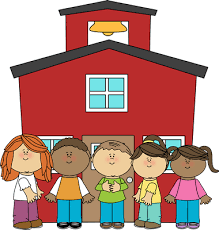 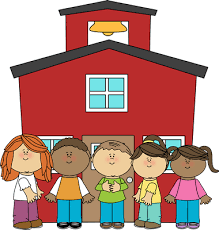 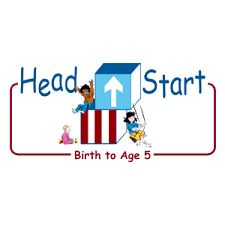 The PAL Letters are developed to support your child’s academic/social-emotional progress and are related to the program’s School Readiness goals.FOCUS BOOKRecommended Read Aloud: The True Story of the 3 Little Pigs! By; Jon Scieszka***Please remember to read aloud to your child daily. We recommend reading a minimum of 3 hours per week with your child.Primary Objectives for the activity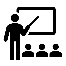 This activity will encourage 21b understands shapes. At home, invite your child to: Play "I'm Thinking of a Shape" by asking the children to identify the shape you describe. You can display a few shapes and let the children choose what they think is the right one or hide the shape you are describing. Continue the game using the collection of everyday objects.